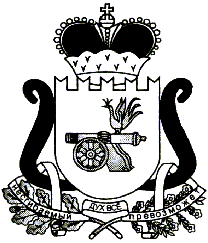 КАРДЫМОВСКИЙ РАЙОННЫЙ СОВЕТ ДЕПУТАТОВРЕШЕНИЕот 28.09.2018                                        № Ре-00065Об утверждении проекта внесения изменений в Генеральный план и Правила землепользования и застройки Каменского сельского поселения Кардымовского района Смоленской областиВ соответствии с Градостроительным кодексом РФ и Земельным кодексом РФ, Федеральным законом РФ от 06.10.2003 N 131-ФЗ "Об общих принципах организации местного самоуправления в Российской Федерации", законом Смоленской области от 30 октября 2014 года N 141-з «О закреплении за сельскими поселениями Смоленской области отдельных вопросов местного значения» (в редакции законов Смоленской области от 26.12.2014 N 180-з, от 26.11.2015 N 161-з, от 25.02.2016 N 7-з, от 31.03.2016 N 29-з, от 28.10.2016 N 106-з), руководствуясь Уставом муниципального образования «Кардымовский район» Смоленской области, с учетом протокола публичных слушаний по проекту внесения изменений в Генеральный план и Правила землепользования и застройки Каменского сельского поселения Кардымовского района Смоленской области от 21.09.2018 и заключения о результатах таких публичных слушаний,Кардымовский районный Совет депутатовРЕШИЛ:Утвердить проект внесения изменений в Генеральный план и Правила землепользования и застройки Каменского сельского поселения Кардымовского района Смоленской области.Настоящее решение вступает в законную силу со дня его принятия и подлежит официальному опубликованию в Кардымовской районной газете «Знамя труда» - Кардымово», на официальном сайте Администрации муниципального образования «Кардымовский район» Смоленской области и в Федеральной государственной информационной системе территориального планирования.Председатель Кардымовского районного Совета депутатов__________________Г.Н. КузовчиковаГлава муниципального образования «Кардымовский район» Смоленской области___________________ П.П. Никитенков